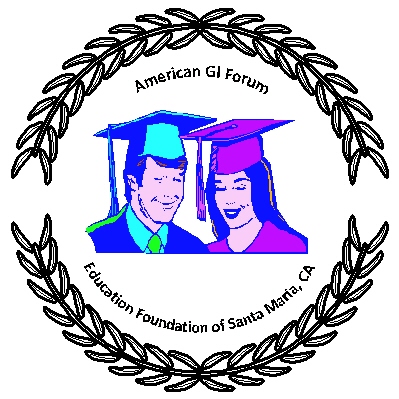 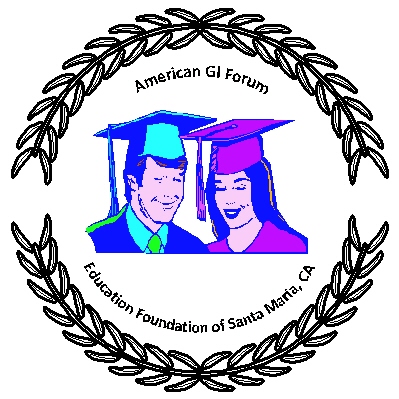 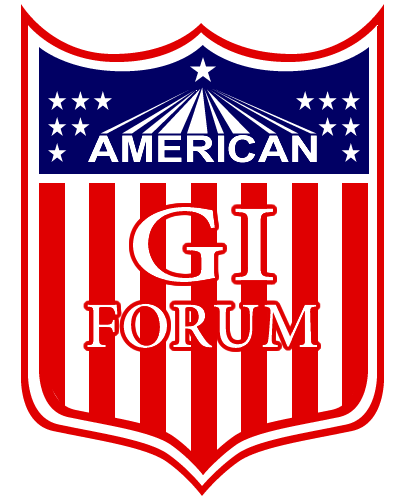 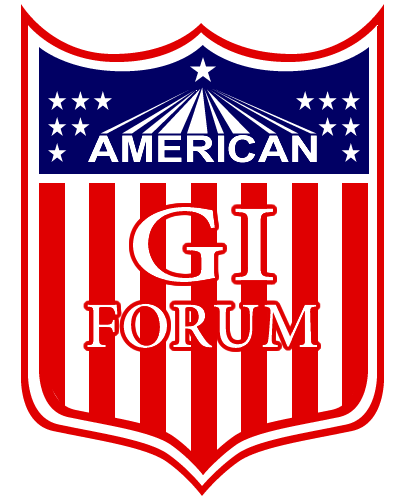 2024 SCHOLARSHIP APPLICATIONPersonal Information:Educational Information:THE FOLLOWING CRITERIA WILL BE USED TO DETERMINE ELIGIBILITY:A.	Completely fill out this application.B.	One page statement (150-200 words) regarding your educational goal.C.	One letter from a teacher, counselor, or employer who knows you well.D.	Your college or high school transcript (most current – need not be sealed).E.	Mail this application and items B, C and D to:American GI Forum Education Foundation702 E. El Camino StreetSanta Maria, CA  93454	OR:  Email to:       helen.galvan@gmail.com“Education is Our Freedom, and Freedom Should Be Everybody’s Business”Name:   Name:   Age:   Address:Address:Phone:City/Zip:   Email:   Email:   Name of Parent(s):Phone:Presently Enrolled at:GPA:Current Grade/Year in School:Expected Year of Graduation:College/University you Plan to Attend in 2023-24:Major/Minor Field of Study: